	122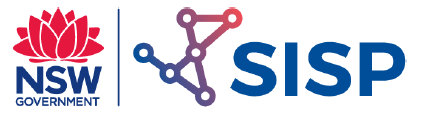 Force Fundamentals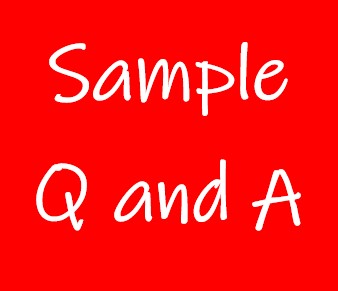 Exercise 1Describe what is meant by the following terms?Scalar quantities:  A scalar quantity possesses magnitude but no direction 
eg. Mass-20kg; Length 500mm; Time 30 secs.Vector quantities: A vector quantity possesses both magnitude and direction 
eg. Force, Velocity, Acceleration. Exercise 2Complete the table by classifying the following quantities as vectors or scalars.Exercise 3Determine the force created in a vertical down direction by a stack of six {6) boxes each with a mass of 6.5 kg. Use the analytical (mathematical) method.Start with a formula and show all workings.                    M = 6.5 × 6 = 39kg                                                                                                   F = 39 × 10                                                                                                       = 390 NExercise 4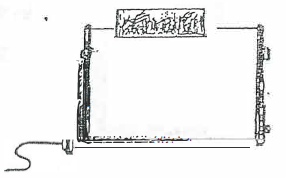 Determine the force created in a vertical downwarddirection by a toaster that has a mass of 6.4 kg. M = 6.4kg A = g = 10m/s-²                                          F = m a                                                                              Force: __64N__                                             = 6.4 × 10                                             = 64NThe toaster now has four 25 gram slices of bread in the slots. Calculate the new vertical downward force created by the loaded toaster.Mass of toaster = 6.4kg                                           F = m aMass of toaster = 4 × .025                                         = 6.5 × 10                             = .1kg                                                = 65N         Total mass = 6.5kg                   A = g = 10m/s-²                                                                                        Force:    65N__Exercise 5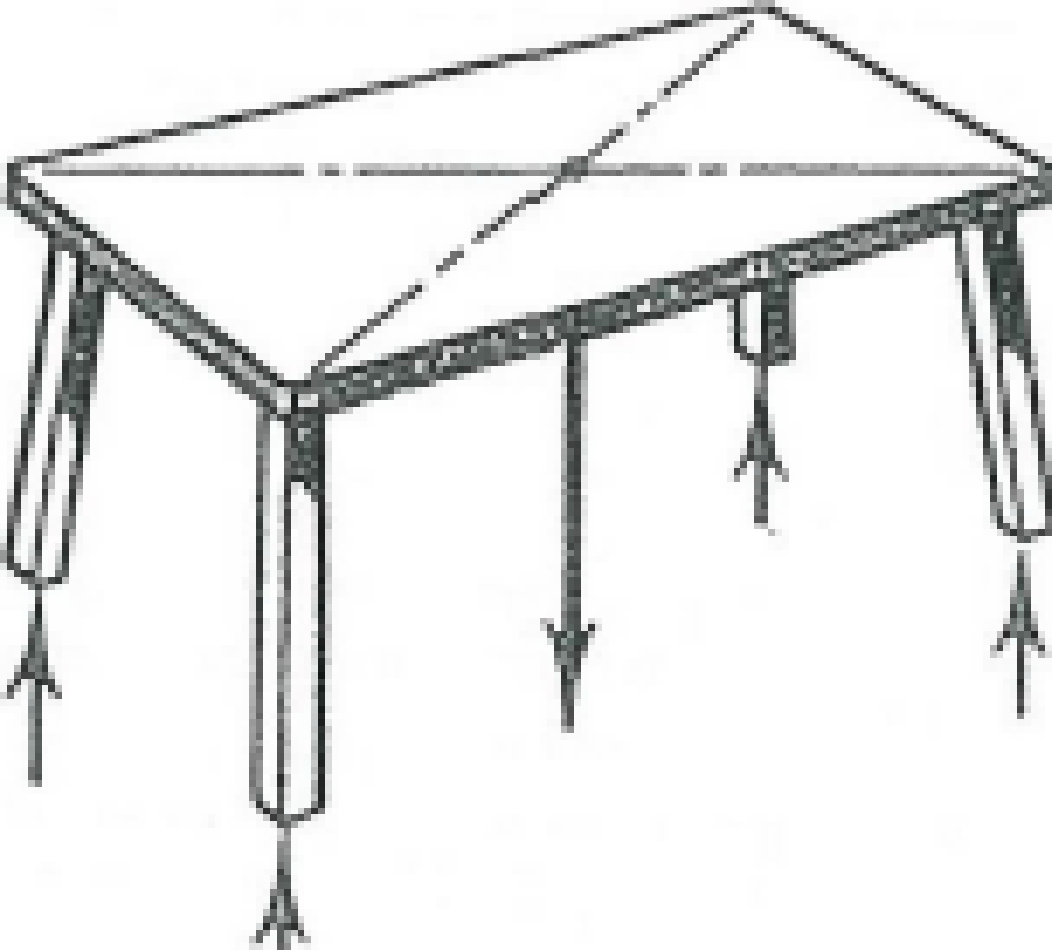 What is the magnitude of the force exerted by the floor on each leg of the table of mass 50 kg. What are these forces called? Mass of table = 50kgForce exerted by table F = m a   = 50 × 10    = 500NForce exerted by floor on legs                                                            Magnitude of force:   125N__= 500/4                                                                                                   The force is called a  Reaction = 125NExercise 6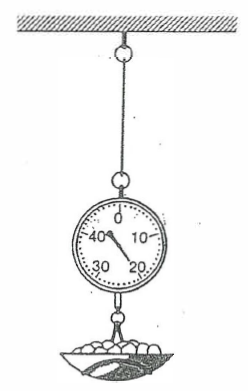 Determine the tension in the cable supporting the spring balance. The spring balance has a mass of 2 kg and it is showing a reading of 20 kg.                                      Total mass = 22kg.                                                 A = g = 10m/s²                                                  F = m a                                                     = 22 × 10                                                     = 220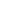 Exercise 7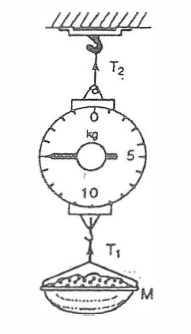 Find the values:  	mass MTlT2     Note the mass of the cable is 1.5 kg          Mass M is reading on scales 15kg.Tension 1 M = 15kg.           F = m a          A = g = 10 m/s²         = 16.5 × 10                                = 165N         Tension 2 M = 15 + 1.5        F = m a                                                                    Mass:        ___15kg____                              = 16.5kg             = 16.5 × 10                                                          Tension 1: ___150N____                                 = 165N                                                                 Tension 2: ___165N____                     Exercise 8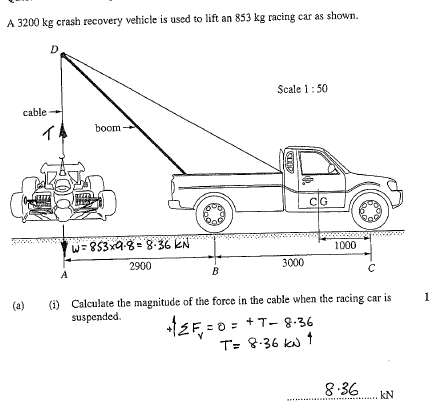 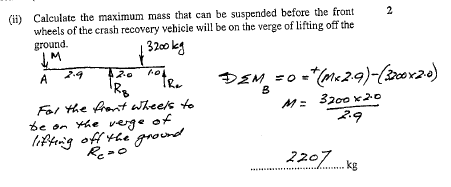 Exercise 9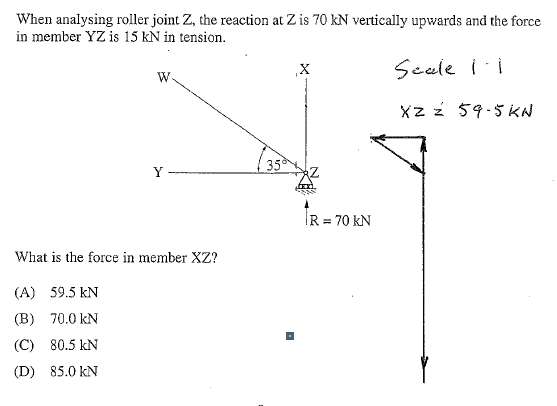 AExercise 10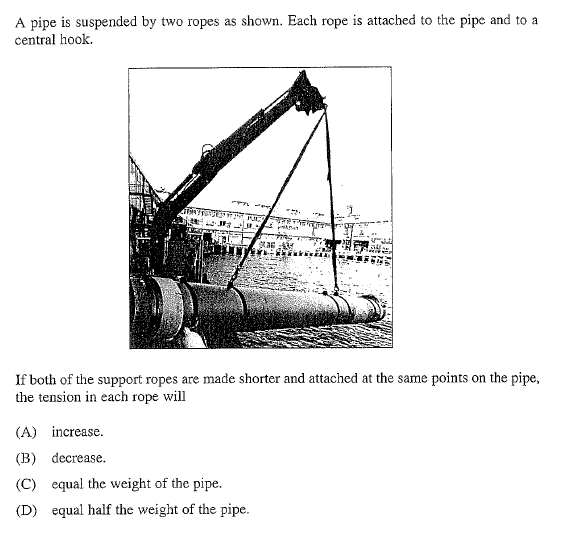 AExercise 11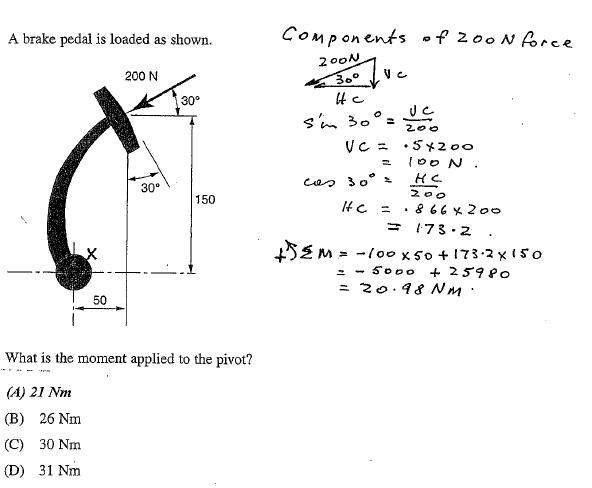 Exercise 12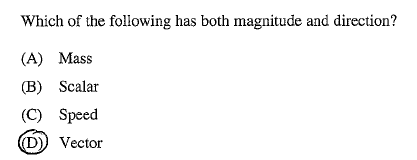 Exercise 13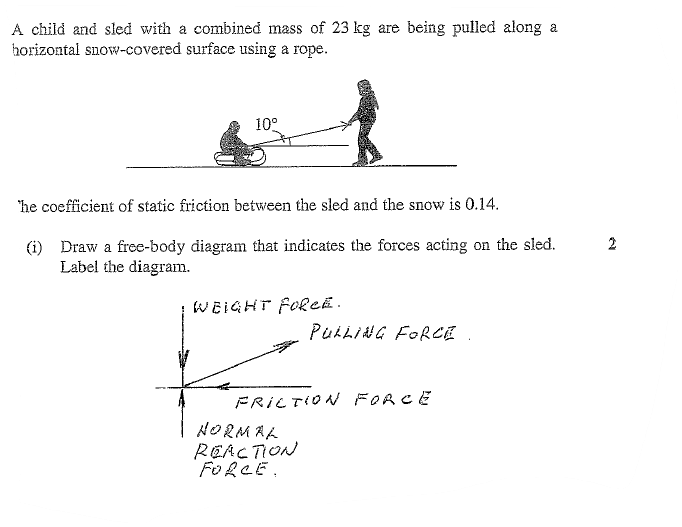 Exercise 14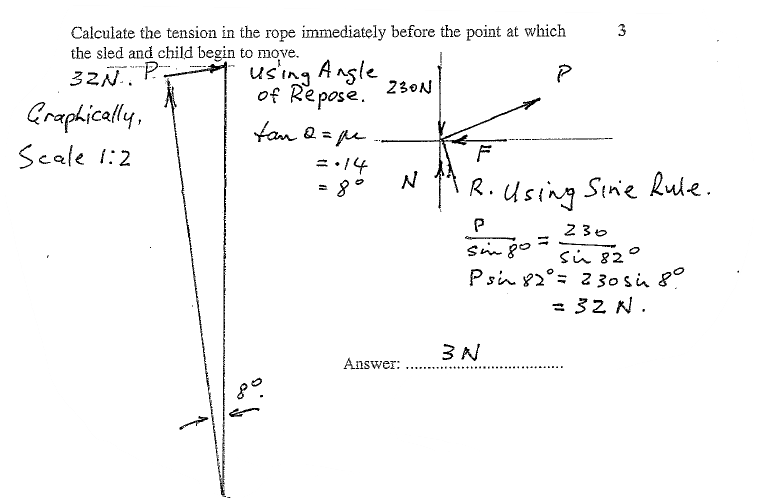 Exercise 15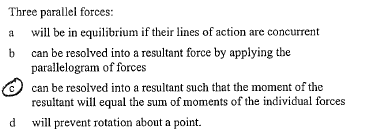 Exercise 16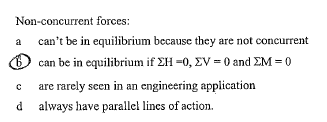 Exercise 17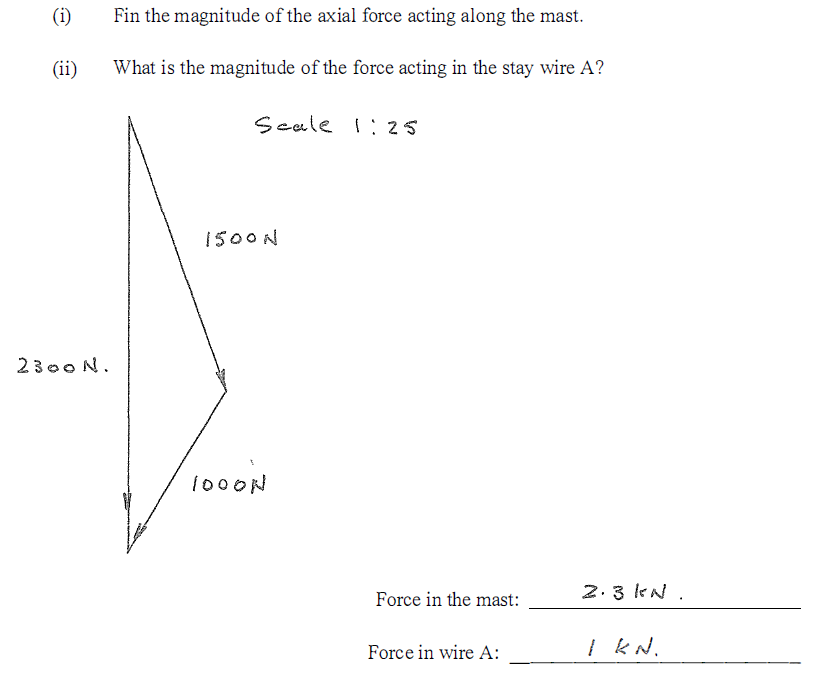 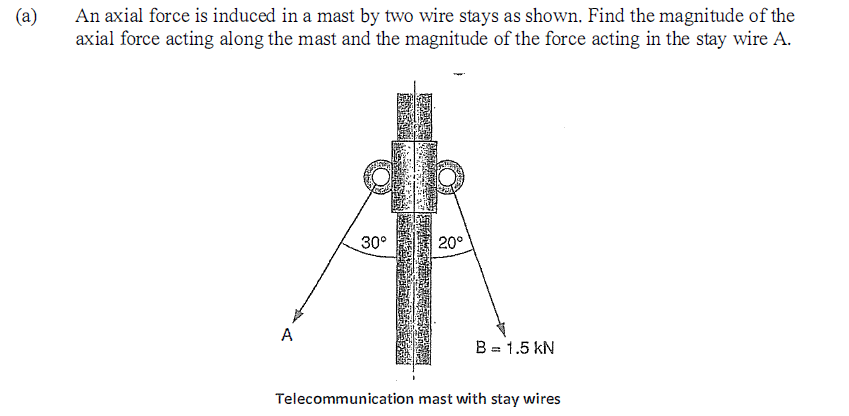 Exercise 17 (Continued) 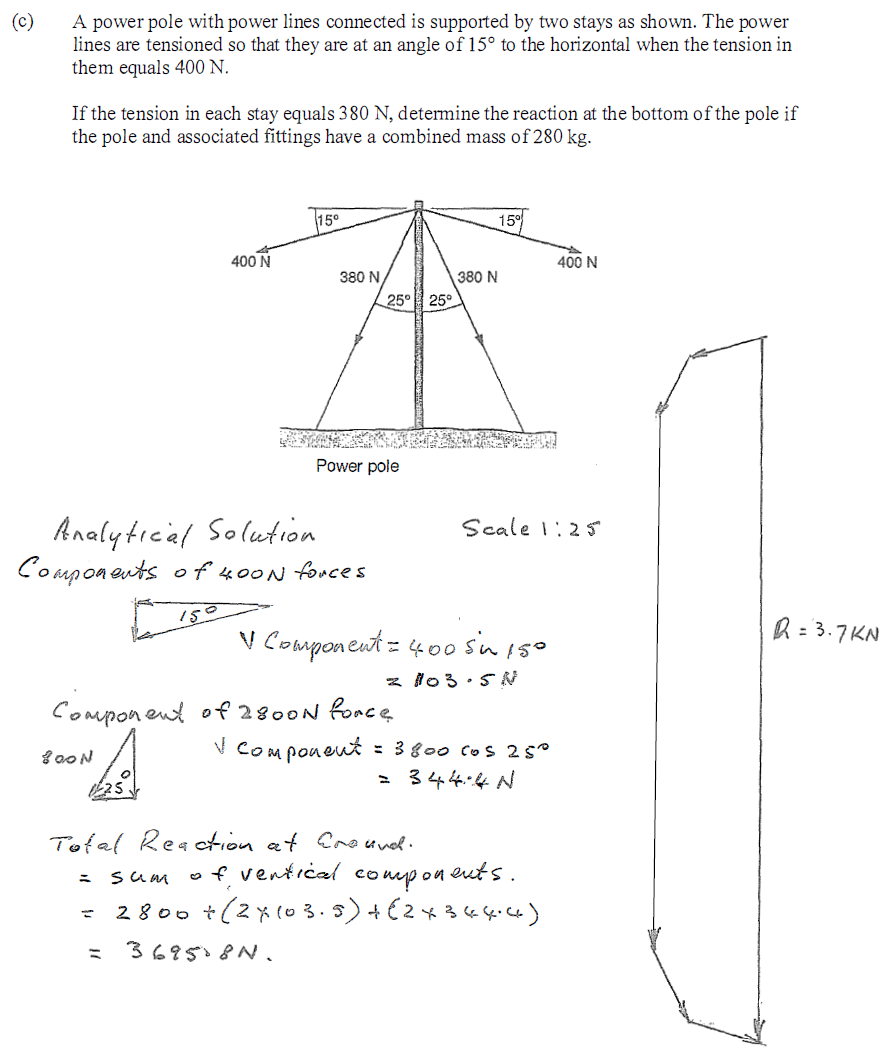 QualityScalar or Vector1 hour 35 minsTimeScalar80 kgMassScalar10 m/s NorthVelocity/DirectionVector4m2LengthScalar9.8 m/s-2 vertical downAcceleration/DirectionVector24 m/s South EastVelocity/DirectionVector4.5 mLengthScalar50 N vertically upForce Magnitude/DirectionVector1 m3VolumeScalar10 sTimeScalar25 km in a North East Velocity/directionVector1 × 10⁹MagnitudeScalar